                 PROJETO DE LEI Nº  12  DE 2022“Institui a Semana do Trabalhador Rural no âmbito do município de Mogi-Mirim, e dá outras providências”.A CÂMARA MUNICIPAL DE MOGI-MIRIM APROVA:Art. 1º Fica instituída, no calendário oficial do Município de Mogi-Mirim, a "Semana do Trabalhador Rural". § 1º - A referida comemoração dar-se-á, anualmente, na semana do dia 25 de maio.§ 2º - No dia 25 de maio, comemora-se o “dia do trabalhador rural”, data já constante em calendário nacional.
 Art. 2º - A Semana e o Dia do Trabalhador Rural serão propagados e divulgados na imprensa local e nos meios de comunicações diversos, bem como, serão realizados eventos em homenagens aos trabalhadores rurais.Art. 3º - Eventuais despesas decorrentes da execução desta lei correrão por conta das dotações orçamentárias próprias, suplementadas se necessário.Art. 4º - Esta Lei entra em vigor na data de sua publicação, revogadas as disposições em contrário.Sala das Sessões “Vereador Santo Róttoli”, 27 de janeiro de 2022.JUSTIFICATIVANo Brasil o dia do Trabalhador Rural é comemorado anualmente no dia 25 de maio, conforme Lei Federal 4.338 de 1º de junho de 1964.	Por este motivo o presente projeto de lei pretende instituir a “semana do trabalhador rural” a ser comemorada anualmente na semana no dia 25 de maio, no município de Mogi-Mirim.Esta propositura visa homenagear todas as pessoas que trabalham nas zonas rurais, campos, fazendas, como; lavradores, agricultores, cuidadores de animais, dentre outros.Importante destacar que o Brasil está entre os maiores produtores e exportadores de alimentos do mundo. Em 2020, o país teve como carros-chefes os cultivos de carne (proteína animal), soja, milho, algodão e produtos florestais.Atualmente, o Brasil é, de acordo com a Embrapa, o maior produtor mundial de açúcar e café, o maior exportador de milho e o maior produtor de soja do mundo, responsável por 50% do mercado mundial desse grão. Além disso, a produção de laranjas tornou-se uma das mais importantes culturas agrícolas no Brasil. O país detém 50% da produção mundial de suco de laranja e exporta 98% do que produz. É um tradicional produtor de frutas cítricas; laranjas, limões, limas e tangerinas, são variedades conhecidas e que fazem parte da rotina do brasileiro.Neste sentido, o Brasil é um país com maior extensão territorial de terras agricultáveis, sendo o agronegócio o maior responsável por superávit e Record ano após ano.Sendo assim, é mais do que justo e necessário homenagear e enaltecer este grande responsável por tudo isso e muito mais, que é o trabalhador rural.Destaca-se, que, deve ser compreendido como trabalhador rural todo aquele que trabalha direta ou indiretamente na área rural, desde os empreendedores até os carpinteiros, os que exercem atividades agrícolas, pecuárias, extração, exploração vegetal, lavradores, cuidadores de animais, dentre outras atividades.Isso porque, estes trabalhadores são responsáveis por nos trazer o mínimo existencial, ou seja, a nossa alimentação de cada dia, dentre outros benefícios indispensáveis para que possamos ter uma vida com qualidade.Em razão disso estes trabalhadores são dignos de aplausos e homenagens.Salienta-se, que, o país tem atualmente mais de 18 milhões de trabalhadores rurais, segundo pesquisa do Centro de Estudos Avançados em Economia Aplicada, da Escola Superior de Agricultura Luiz de Queiroz (Cepea/Esalq/USP).Essas ocupações estão em declínio com a mecanização, os baixos salários e a falta de oportunidades no setor.No entanto, sua atividade é fundamental para a sociedade.Por isso, respeitar o trabalhador rural como um profissional que merece todos os direitos é dever da sociedade e do governo brasileiro.Desta forma, este trabalhador merece ter um dia e uma semana dedicada em sua homenagem, de forma a conscientizar a população sobre a sua importância na sociedade.           Por todo o exposto, peço aos nobres vereadores o apoio para aprovação da presente proposta. 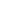 Sala das Sessões “Vereador Santo Róttoli 27 de janeiro de 2022.